Suggested schools’ newsletter text – Friday 21st October 2022‘Picture a group of ‘climate change warriors’, massing together in a battle to save the planet.  Did you imagine a line of mushrooms? Well, maybe you should have?’World Economic Forum article.  4 July 2022.  14yr old Zara Hussan has won the Young Science Writer of the Year 2022 award with her essay entitled ‘Earth’s fungal ‘life support system’ – hidden, underground networks of fungi that are silently helping plants and trees to lock away carbon and combat climate change.  Maybe, as the WEF article suggests, fungi are the most underused resource in the fight against climate change? Young Climate Warriors are encouraged this week to have fun exploring in the woods – and challenged to identify trees, and give some a hug; to check out fascinating fungi (without touching them!); to find the biggest, brightest orange leaf … and to collect leaves and seeds to create ‘leaf fireworks’, or ‘woodland emojis’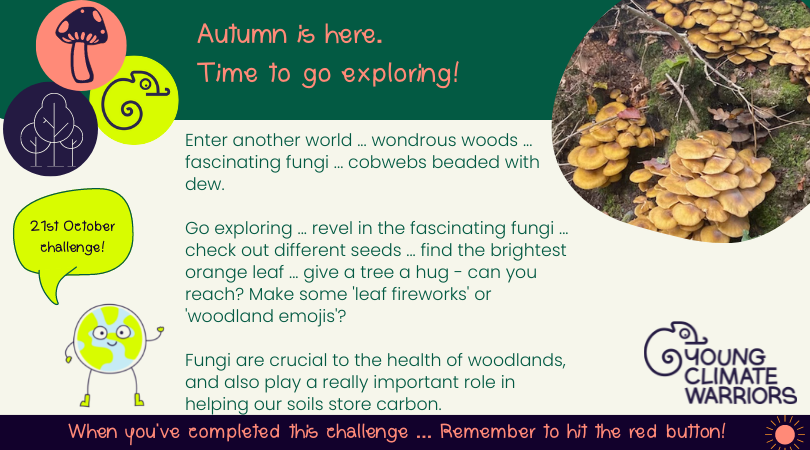 